                  Home Schooling 30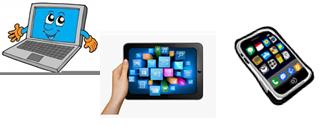 TODAY WE’RE LOOKING AT DIFFERENT SCHOOLS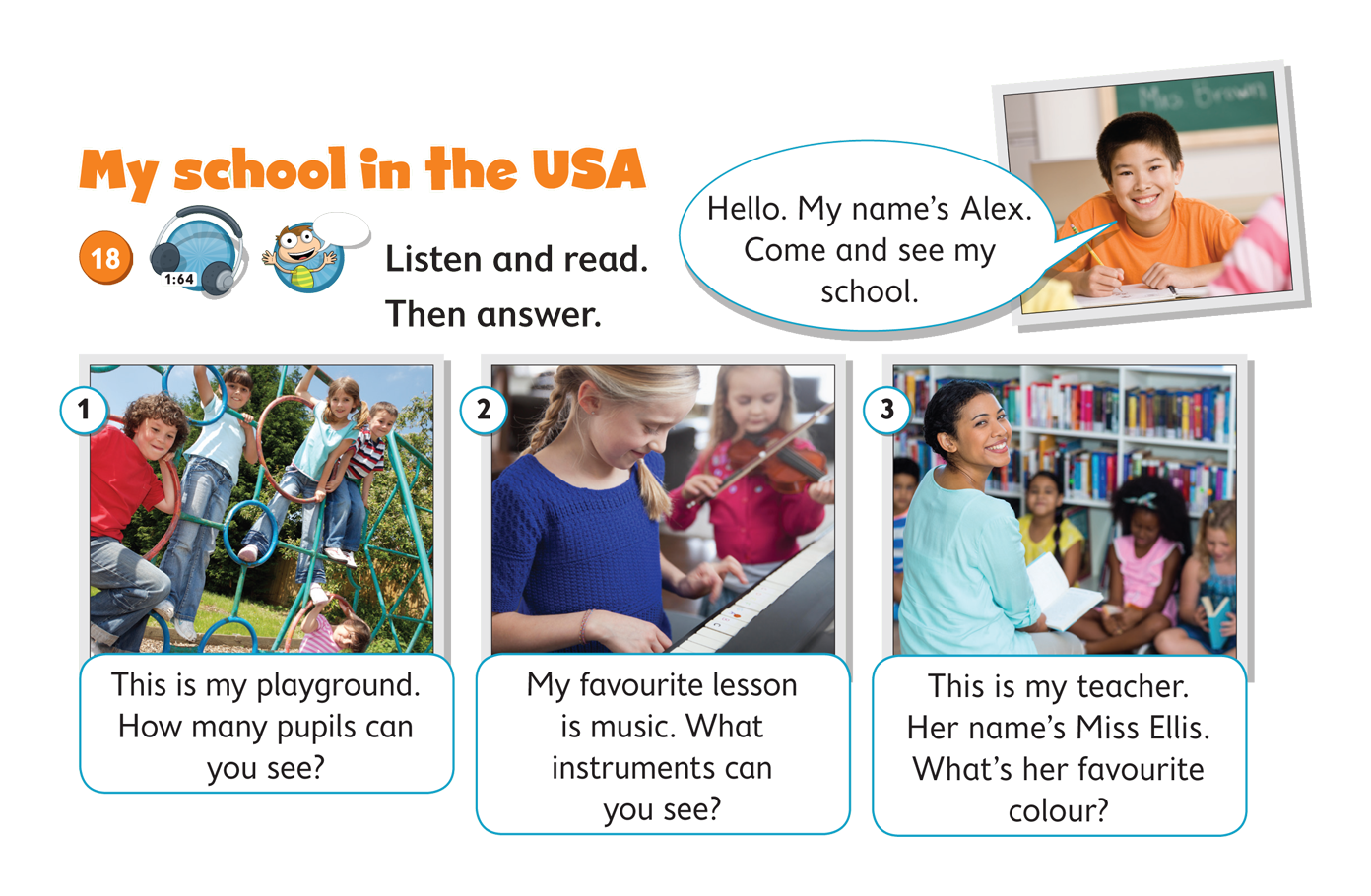 CTRL+CLICK AND WORK ONLINE: 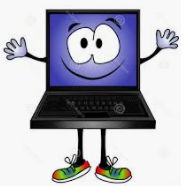 https://forms.gle/XCHfhmfHrMxyuPkT8 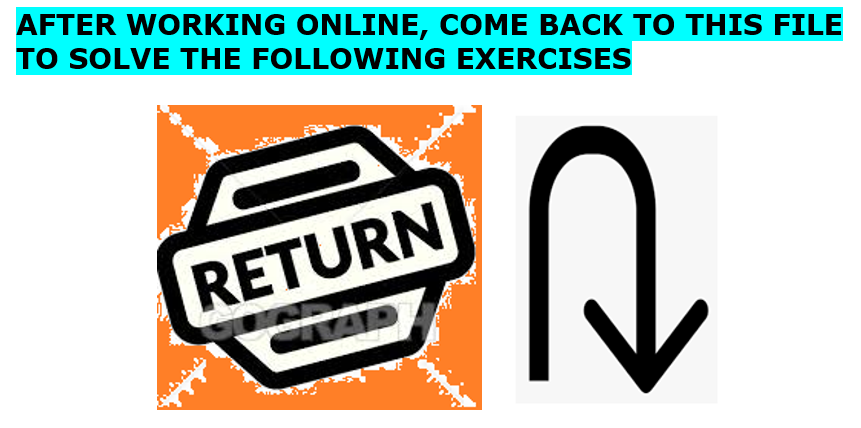 WHAT IS YOUR SCHOOL LIKE?PROJECT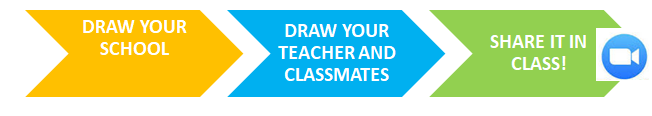 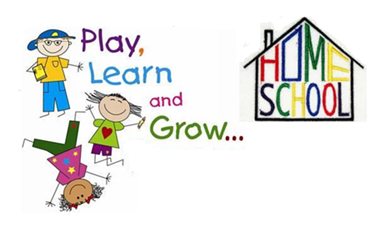 PLEASE PRESS “SUBMIT/SEND” AT THE END OF YOUR ONLINE WORKPOR FAVOR PRESIONAR “ENVIAR” AL FINAL DEL TRABAJO EN LINEA